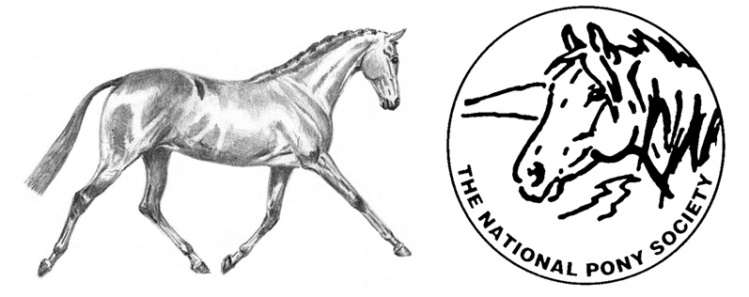 NATIONAL PONY SOCIETYEducation /Training Bursaries Kindly Supported by Levant Stud & Sinton StudThe aim of the bursary is to offer financial assistance to access specialist training for up to the sum of £250.00 kindly given by the Virbac 3D Worming, and a second bursary of £125 to the runner up kindly given by the Sinton Stud. Applicants must be aged between 10 and 18 years old on 1st January 2024 and be a current NPS member in their own right or their parent/guardian must be a member.Funding may be requested for: A) A series of lessons with a new instructor, working at a higher level;B) Cross-discipline tuition (e.g. a WHP rider who wishes to take lessons with an approved eventing instructor);C) Attendance on a short, intensive course with an approved instructor.The instructor will be asked to raise an invoice for their work and funds will be paid direct to the instructor as part or full payment for their time.Candidates will be evaluated in December 2023, presentation to be made at the 2024 AGM with funding tranches to be paid throughout 2024. The successful candidate will be presented with their bursary at the 2024 AGM and will be asked to write a short report for the 2025 NPS Review, explaining what they did with the funds and how it has benefitted them. If you are interested, please complete the attached application form, and return it to the NPS Office or email it to admin@nationalponysociety.com for the attention of Hollie Sanderson by Friday, 15th December 2023.NPS Bursary Scheme Application FormName: ____________________________________________ D.O.B. _____/______/_______Address: ____________________________________________________________________ ___________________________________________________________________________Telephone: ________________________ Email: ____________________________________I am a current NPS Member 		My parent/guardian is a current NPS Member Membership No: __________________Year Joined: _____________ NPS Area: ___________Name of current instructor(s)/trainer(s): __________________________________________Name of proposed instructor(s)/trainer(s): __________________________________________Please outline your ridden or in hand experience so far (max 250 words)a) Please outline your involvement with the NPS at both national and area level (e.g. assisting at area shows, member of area or national teams) b) Please provide further details of your involvement with the NPS (max 250 words):Please explain what you would like to use the NPS bursary for and how this would develop your current training and experience (max 250 words)Please indicate the anticipated costs for your proposed training plan.   If the NPS bursary is insufficient to cover the costs, please indicate how the shortfall will be met Reference 1Referee cannot be a relative of the applicant or a member of the Council but must be a current member of the NPS. Referee 1Name: ____________________________________NPS Membership No: ________________Telephone: ________________________ Email: ____________________________________Reference: _______________________________________________________________________________________________________________________________________________________________________________________________________________________________________________________________________________________________________________________________________________________________________________________________________________________________________________________________________________________________________________________________________________________________________________________________________________________________________________________________________________________________________________________________________________________________________________Signed: __________________________________________Date: ______________________Referee 2 – Optional. Referee cannot be a relative of the applicant or a member of the Council but can be a non-member of the Society. Name: ______________________________________________________________________Telephone: ________________________ Email: ____________________________________Are you a current member of The National Pony Society? Yes 	NoReference: _______________________________________________________________________________________________________________________________________________________________________________________________________________________________________________________________________________________________________________________________________________________________________________________________________________________________________________________________________________________________________________________________________________________________________________________________________________________Signed: __________________________________________Date: ______________________Applicant declaration (if aged 18 only)I declare that the information given is accurate to the best of my knowledge and agree to the society’s terms and conditions.Print Name: __________________________________________________________________ Signed: ____________________________________ Date: _____________________________Parent/Guardian of the Applicant declarationI declare that the information given about _____________ (name) is accurate to the best of my knowledge and agree to the society’s terms and conditions.Print Name: __________________________________________________________________ Signed: ____________________________________ Date: _____________________________Please return this form to:Abbey FearnNational Pony SocietyArthur Rank CentreStoneleigh ParkWarwickshireCV8 2LGShould you require any further information please contact the office on 01420 88333 or email admin@nationalponysociety.comClosing date for applications: Monday 12th December 2022Please tick if appropriateAttend local NPS Area ShowAssist at local NPS Area shows or eventsAttend NPS Spring FestivalAttend NPS Summer Championship ShowAssist at the Spring or Summer ChampionshipsType of training(e.g. Dressage lesson)Objectives and aims once training is completed(e.g. Qualify for National Dressage Champs)How will this be achieved (e.g. 6 lesson with person X)TrainingCost of Training  Mileage CostTotal CostShort Fall (if any)